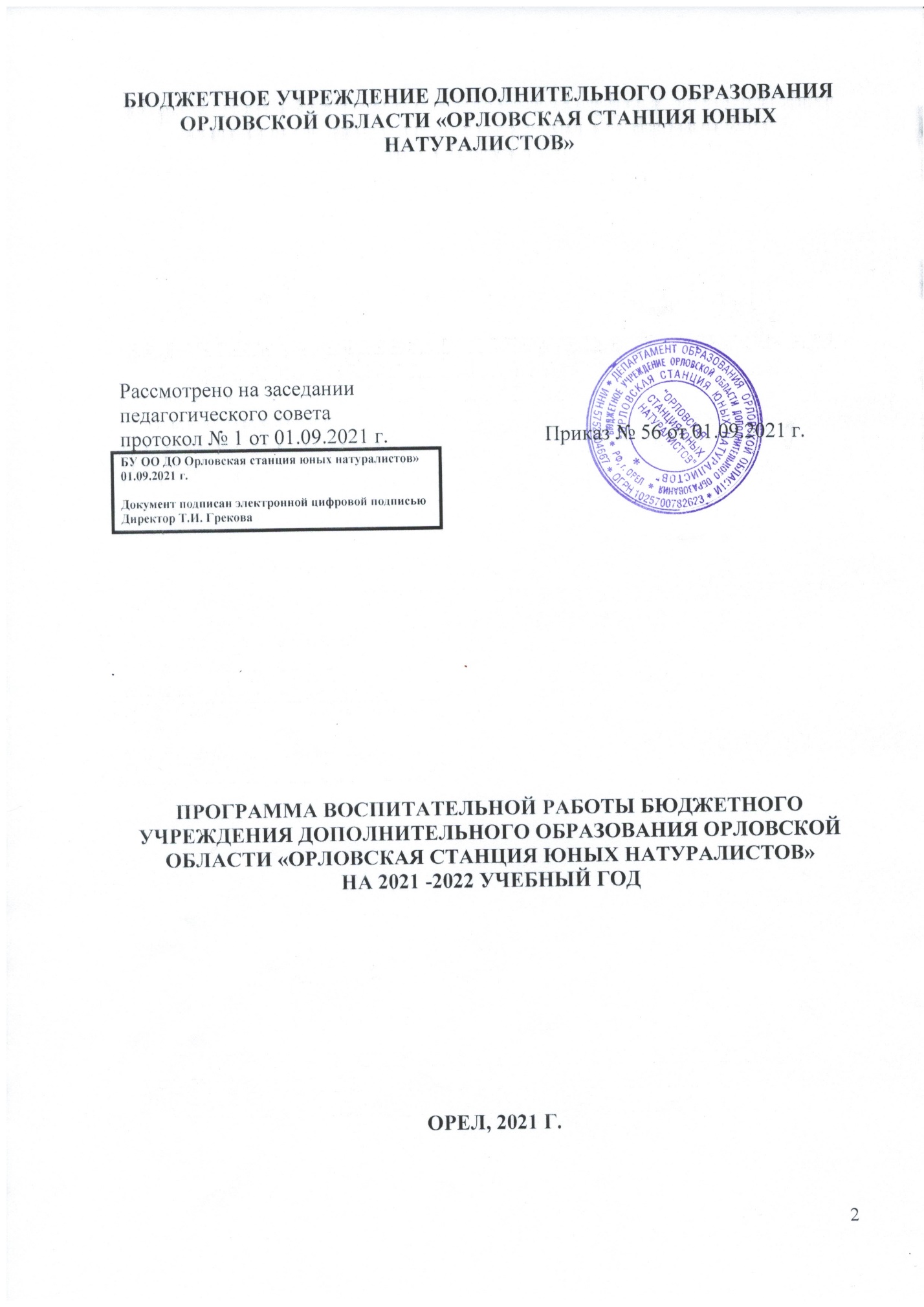 БЮДЖЕТНОЕ УЧРЕЖДЕНИЕ ДОПОЛНИТЕЛЬНОГО ОБРАЗОВАНИЯОРЛОВСКОЙ ОБЛАСТИ «ОРЛОВСКАЯ СТАНЦИЯ ЮНЫХ НАТУРАЛИСТОВ»Рассмотрено на заседаниипедагогического совета протокол № 1 от 01.09.2021 г.                              Приказ № 56 от 01.09.2021 г.ПРОГРАММА ВОСПИТАТЕЛЬНОЙ РАБОТЫ БЮДЖЕТНОГО УЧРЕЖДЕНИЯ ДОПОЛНИТЕЛЬНОГО ОБРАЗОВАНИЯ ОРЛОВСКОЙ ОБЛАСТИ «ОРЛОВСКАЯ СТАНЦИЯ ЮНЫХ НАТУРАЛИСТОВ»НА 2021 -2022 УЧЕБНЫЙ ГОДОРЕЛ, 2021 Г.ПОЯСНИТЕЛЬНАЯ ЗАПИСКА«Воспитание - деятельность, направленная на развитие личности, создание условий для самоопределения и социализации обучающихся на основе социокультурных, духовно-нравственных ценностей и принятых в российском обществе правил и норм поведения в интересах человека, семьи, общества и государства, формирование у обучающихся чувства патриотизма, гражданственности, уважения к памяти защитников Отечества и подвигам Героев Отечества, закону и правопорядку, человеку труда и старшему поколению, взаимного уважения, бережного отношения к культурному наследию и традициям многонационального народа Российской Федерации, природе и окружающей среде". (Статья 2, пункт 2)Дополнительное образование детей в целом и его воспитательную составляющую в частности нельзя рассматривать как процесс, восполняющий пробелы воспитания в семье и образовательных учреждениях разных уровней и типов.Дополнительное образование детей как особая образовательная сфера имеет собственные приоритетные направления и содержание воспитательной работы с детьми.Основные задачи воспитательной работы:Формирование мировоззрения и системы базовых ценностей личности;Организация инновационной работы в области воспитания и дополнительного образования;Организационно-правовые меры по развитию воспитания и дополнительного образования обучающихся;Приобщение обучающихся к общечеловеческим нормам морали, национальным устоям и традициям образовательного учреждения;Обеспечение развития личности и её социально-психологической поддержки, формирование личностных качеств, необходимых для жизни;Воспитание внутренней потребности личности в здоровом образе жизни, ответственного отношения к природной и социокультурной среде обитания;Развитие воспитательного потенциала семьи;Поддержка социальных инициатив и достижений обучающихся.В системе дополнительного образования (через его содержание, формы и методы работы, принципы и функции деятельности) воспитательный процесс реально осуществляется в двух направлениях:– основы профессионального воспитания;– основы социального воспитания.Воспитывающая деятельность детского объединения дополнительного образования имеет две важные составляющие – индивидуальную работу с каждым учащимся и формирование детского коллектива.Персональное взаимодействие педагога с каждым обучающимся является обязательным условием успешности образовательного процесса: ведь ребенок приходит на занятия, прежде всего для того, чтобы содержательно и эмоционально пообщаться со значимым для него взрослым.Организуя индивидуальный процесс, педагог дополнительного образования решает целый ряд педагогических задач:– помогает ребенку адаптироваться в новом детском коллективе, занять в нем достойное место;– выявляет и развивает потенциальные общие и специальные возможности и способности обучающегося;– формирует в ребенке уверенность в своих силах, стремление к постоянному саморазвитию;– способствует удовлетворению его потребности в самоутверждении и признании, создает каждому «ситуацию успеха»;– развивает в ребенке психологическую уверенность перед публичными показами (выставками, выступлениями, презентациями и др.);– формирует у обучающегося адекватность в оценках и самооценке, стремление к получению профессионального анализа результатов совей работы;– создает условия для развития творческих способностей обучающегося.Для формирования полноценного детского коллектива, способного самостоятельно развиваться и влиять на формирование отдельной личности, в системе дополнительного образования детей имеются все необходимые объективные условия:– вся деятельность происходит в сфере свободного времени ребенка;– выбор вида деятельности, педагога и коллектива сверстников осуществляется им добровольно:– содержание и формы работы детского объединения могут, при необходимости, варьироваться.К тому же именно в сфере дополнительного образования объективно существует потенциальная основа для работы по формированию коллектива – все участники объединения занимаются одной интересной для всех деятельностью.Приоритетные направления в организации воспитательной работы- Гражданско-патриотическое: формирование патриотических, ценностных представлений о любви к Отчизне, народам Российской Федерации, к своей малой родине, формирование представлений о ценностях культурно-исторического наследия России, уважительного отношения к национальным героям и культурным представлениям российского народа.- Духовно – нравственное формирует ценностные представления о морали, об основных понятиях этики (добро и зло, истина и ложь, смысл жизни, справедливость, милосердие, проблеме нравственного выбора, достоинство, любовь и др.), о духовных ценностях народов России, об уважительном отношении к традициям, культуре и языку своего народа и др. народов России.- Художественно-эстетическое играет важную роль в формировании характера и нравственных качеств, а также в развитии хорошего вкуса и в поведении.- Спортивно-оздоровительное содействует здоровому образу жизни.- Трудовое формирует знания, представления о трудовой деятельности; выявляет творческие способности и профессиональные направления обучающихся.- Воспитание познавательных интересов формирует потребность в приобретении новых знаний, интерес к творческой деятельности.Цель программы Создание единого образовательно-воспитательного пространства, способствующего формированию высокодуховной и социально-активной личности гражданина и патриота, способного к успешной адаптации в обществе с учетом современных условий и потребностей социального развития общества. Задачи программы • развитие гуманистической системы воспитания, где главным критерием является развитие личности ребенка; • координация деятельности и взаимодействие всех звеньев системы дополнительного образования, учреждения и социума, учреждения и семьи; • межведомственное взаимодействие и координация усилий всех участников воспитательного процесса в профилактической работе по предупреждению безнадзорности и правонарушений среди несовершеннолетних; • освоение и использование в практической деятельности инновационных педагогических технологий и методик воспитательной работы;• использование всех возможных средств для воспитания у обучающихся общей культуры, верности духовным традициям России, ответственности, правосознания, уважения к ценностям современного общества; • развитие форм ученического самоуправления; • дальнейшее развитие и совершенствование работы по воспитанию здорового образа жизни и негативного отношения к вредным привычкам; • выработка современных подходов к воспитанию детей и юношества на основе решения задач всестороннего развития личности, формирования стратегии активной жизнедеятельности, создания условий для самореализации и самоопределения.Ожидаемые результаты Реализация программы позволит заложить основы: • достижения заданного качества воспитания, обновления содержания и технологий воспитания с учетом современных требований к ним; • обеспечение преемственности и непрерывности воспитательного процесса на основе современных тенденций развития учебно-воспитательного процесса; • дифференциации и индивидуализации воспитательного процесса; • развития воспитательного потенциала образовательного учреждения в духовно-нравственном и гражданско-патриотическом воспитании личности; • максимального учета интересов и желаний учащихся и их родителей в выборе содержания и технологии учебно-воспитательной работы; • создания условий для творческой самореализации личности.Основания для разработки воспитательного плана работы:1. Федеральный закон Российской Федерации от 29.12.2012г. № 273-ФЗ «Об образовании в Российской Федерации».2. Федеральный закон от 31 июля 2020 г. № 304-ФЗ «О внесении изменений в Федеральный закон «Об образовании в Российской Федерации» по вопросам воспитания обучающихся»  3. Концепция развития дополнительного образования детей, утвержденная распоряжением Правительства Российской Федерации от 04.09.2014г. № 1726-р.4. Приказ Министерства образования и науки РФ от 09.11.2018 г. № 196 «Об утверждении Порядка организации и осуществления образовательной деятельности по дополнительным общеобразовательным программам».ВИДЫ, ФОРМЫ И СОДЕРЖАНИЕ ДЕЯТЕЛЬНОСТИПрактическая реализация цели и задач воспитания осуществляется в рамках следующих направлений воспитательной работы школы. Каждое из них представлено в соответствующем блоке.Описание организации воспитательного процесса. Создание и развитие воспитательной системы – одна из важнейших задач в деятельности учреждения. Под воспитательной системой понимается способ организации и воспитания членов детского коллектива, представляющий собой целостную и упорядоченную совокупность взаимодействующих компонентов и способствующий развитию детской личности. Основным средством реализации данной системы является создание и функционирование специфической воспитательной среды, под которой понимаются педагогически целесообразно организованная форма и время жизнедеятельности ребенка в учреждении, где происходит его личностное развитие и самоутверждение. 1-й блок - «Дополнительные образовательные программы». Структура воспитательной системы вытекает из направления деятельности Учреждения: Естественнонаучное. В образовательных программах дополнительного образования детей, которые реализуются на базе Учреждения, указаны воспитательные задачи, возможные виды и формы деятельности в соответствии с направлением творческих объединений. Одновременно педагогами реализуются воспитательные программы, составляются планы воспитательной работы. Основной формой организации образовательного процесса и реализации важных задач воспитания в творческих объединениях Учреждения является учебное занятие. Формирование и развитие личностной позиции обучающихся к учебной деятельности начинается с момента прихода ребёнка на учебное занятие, встречи с педагогом и знакомства с кабинетом. Если ребёнку понравились работы в кабинете, педагог, то он будет заинтересован в том, чтобы научиться делать такие же вещи и продолжать общаться с умным, тактичным и талантливым педагогом. Обдумывая интерьер учебного кабинета, наши педагоги стараются создать атмосферу тепла и легкости, в котором будут заниматься дети. Еще один важный момент, который влияет на формирование личностной позиции ребёнка к обучению в Учреждении – это удовлетворение потребностей обучающихся к получению ЗУНов, необходимых для выбора будущей профессии. Для того, чтобы замотивировать обучающихся процессом обучения в том или ином творческом объединении, педагогами на учебных занятиях используется такая информация и такие формы работы, которые учитывают личностные особенности детей; стимулируют активность застенчивых детей, повышение самоконтроля у излишне расторможенных и агрессивных детей и т.п. На занятиях педагогов Учреждения можно увидеть то, как умелое использование выразительных движений, мимики, интонированной речи влияет на работоспособность и поведение группы. 2-й блок- «Вертикаль» (профильные мероприятия). В любом возрасте человек при благоприятных условиях постоянно развивается и творчески растёт. Одним из способов расширить горизонты творческих возможностей и духовного развития детей является организация, участие в профильных мероприятиях различного уровня. Педагогический коллектив постоянно активно готовит обучающихся объединений к участию в различных конференциях, конкурсах, выставках и фестивалях разного уровня, что способствует их интеллектуальному развитию, формированию у обучающихся потребности к достижению высоких результатов. Акцентирование внимания педагогов на достижениях обучающихся является одним из главных условий для формирования у ребёнка адекватных представлений о самом себе, сильных и слабых сторонах своей личности, успехах и неудачах в совместной и индивидуальной деятельности. Это помогает детям более реально оценивать свои возможности, делать правильный выбор целей, содержания и способов организации своей жизнедеятельности, что, в свою очередь, содействует их более интенсивному личностному росту. Данные мероприятия предоставляют возможность талантливым детям проявить свои способности и продемонстрировать навыки и умения. 3-й блок - «Дом, в котором мы живем» - традиционные дела обучающихся Учреждения. Мероприятия, спланированные в рамках этого модуля, способствуют развитию микрокультуры коллектива, созданию нравственной и духовно - образовательной среды, в которой может свободно развиваться и самосовершенствоваться личность ребёнка и педагога. Эта среда должна помочь детям компенсировать то, чего они недополучают в школе или семье: состояться в социуме, быть ценным не за хорошие оценки, а за личностные качества, получать и оказывать помощь и поддержку. Задача педагогического коллектива – создать Дом, в котором дети и педагоги имеют возможность развиваться как личность и совершенствоваться. Дом - где хорошо и уютно каждому, как в семье, где каждого любят и уважают, ценят, независимо от успехов, а просто за то, что он Человек. Принцип личностно ориентированного подхода, заложенный в концепции развития Учреждения дополнительного образования, реализуется в том числе и через участие в конкурсной деятельности. На уровне Учреждения проводятся конкурсы и мероприятия приуроченные к экологическим датам, юбилейным датам и событиям, реализуются социальные проекты («Безопасная дорога», «Твоя жизнь – твой выбор», «Быть достойным»), акции («Георгиевская лента…), флешмобы («Голубая лента», «Юные экологи России»…). Участие во внутриучрежденческих мероприятиях помогает на ранних этапах развить уверенность в себе, побороть тайный страх, осознать свои возможности, создать ситуацию успеха, которая очень важна для ребёнка, что в дальнейшем способствует развитию личности. 4-й блок- «Умные каникулы»: 1. Организация профильных смен лагеря дневного пребывания при Учреждении во время осенних и зимних каникул – краткосрочный лагерь дневного пребывания «Эколог». 2. Организация лагеря во время летних каникул: лагерь дневного пребывания «Эколог». Педагоги в каникулярный период продолжают реализацию дополнительных общеразвивающих программ, но меняют форму занятий. Это вносит элемент новизны в общение детей друг с другом и с педагогами. Отдых в лагере для обучающихся - не просто отдых и времяпрепровождение, это настоящая маленькая жизнь. Неформальное общение формирует личность ребёнка, его отношение к миру, его гражданскую позицию и осознание собственных возможностей. Творческий подход к отдыху и образованию - это альфа и омега воспитания полноценной личности.5-й блок - «Профориентация»Совместная деятельность руководителей объединений и обучающихся старших классов по направлению «Профориентация» включает в себя профессиональное просвещение школьников; диагностику и консультирование по проблемам профориентации, организацию профессиональных проб школьников. Задача совместной деятельности педагога дополнительного образования и обучающегося – осознанный выбор своей будущей профессиональной деятельности. Создавая профориентационнозначимые проблемные ситуации, формирующие готовность школьника к выбору, педагог актуализирует его профессиональное самоопределение, позитивный взгляд на труд в постиндустриальном мире, охватывающий не только профессиональную, но и внепрофессиональную составляющие такой деятельности. Эта работа осуществляется через:циклы профориентационных часов общения, направленных на подготовку школьника к осознанному планированию и реализации своего профессионального будущего;профориентационные мероприятия, расширяющие знания школьников о типах профессий, о способах выбора профессий, о достоинствах и недостатках той или иной интересной школьникам профессиональной деятельности;организацию на базе лагеря «Эколог» трудовой деятельности;выступление на конкурсе «Юннат» с итогами проектной деятельности в номинации «Мой выбор».Календарный план воспитательной работы на 2021-2022 учебный годУчебно-воспитательная работаПримечание: перспективный план воспитательной работы может корректироваться и дополняться в течение учебного годаЛИСТОК КОРРЕКТИРОВКИ плана воспитательной работы на 2020-2021 учебный годБУ ОО ДО Орловская станция юных натуралистов»01.09.2021 г.Документ подписан электронной цифровой подписьюДиректор Т.И. ГрековаМероприятияСрокиОтветственныеТематические недели, клубные дниТематические недели, клубные дниТематические недели, клубные дниПраздник «Здравствуй, Станция!», «Золотая осень»Сентябрь 2021 г.Методист Фролова М.К.Тематическая неделя «Дары осени»Октябрь 2021 г.Методисты Бейцук С.Б., Иванова Е.Н., педагоги дополнительного образования Полянская А.В., Кирюнин И.И.Тематическая неделя: «Эти удивительные животные»Ноябрь 2021 г.Методист Гурова Э.Н., педагоги дополнительного образования Струкова Л.Д., Неврова Л.Д.Тематическая неделя «В гостях у елки»Декабрь 2021 г.Методисты Бейцук С.Б., Иванова Е.Н., педагоги дополнительного образования Полянская А.В., Кирюнин И.И. Тематическая неделя «По страницам журнала «Юный натуралист»Январь 2022 г.Методист Фролова М.К.Тематическая неделя «Птичьи тайны»Март-апрель 2022 г.Методисты Гурова Э.Н., Даниленко Л.А.Праздник «Крымская весна»Апрель 2022 г.Ст. методист, методисты, педагоги дополнительного образованияПраздник «День воды»Апрель 2022 г.Ст. методист, методисты, педагоги дополнительного образованияПраздник «День Земли»Апрель 2022 г.Ст. методист Филатова Т.Л., методисты Иванова Л.М., Трошина Н.Н.Праздник «Поклонимся Великим тем годам»Май 2022 г.Ст. методист, методисты, педагоги дополнительного образованияЭкологический праздник «Эколята – молодые защитники природы»Июнь 2022 г.Методисты Фролова М.К.Массовые мероприятия на зимних, весенних, летних, осенних каникулах по отдельному плануНоябрь,декабрь 2021г. январь, март,июнь-август 2022г.Методист Андреева Т.А.Природоохранные операцииПриродоохранные операцииПриродоохранные операции«Птицеград»:а) «Птичья кладовая»Сентябрь октябрь2021 г.Методист Трошина Н.Н., педагоги дополнительного образованияб) «Птичья кормушка»Ноябрь 2021 г.Методист Трошина Н.Н., педагоги дополнительного образованияв) «Птичья столовая»Декабрь 2021 – март 2022 г.Методист Трошина Н.Н., педагоги дополнительного образованияг) «Птичий домик»Март 2022 г.Методист Трошина Н.Н., педагоги дополнительного образования«Родник»Ноябрь2021 г.Методист Трошина Н.Н., педагоги дополнительного образования«Елочка»Декабрь 2021 г.Методист Трошина Н.Н., педагоги дополнительного образования«Муравейник»В течение годаМетодист Трошина Н.Н., педагоги дополнительного образования«Первоцветы» Март2022 г.Методист Трошина Н.Н., педагоги дополнительного образования«Берёзовый сок»Март2022 г. Методист Трошина Н.Н., педагоги дополнительного образованияРабота летнего оздоровительного лагеря «Эколог»Июнь-август2022 г. Грекова Т.И., методисты Бейцук С.Б., Иванова Е.Н.Экскурсии по отделам БУ ОО ДО «Орловская станция юных натуралистов» для дошкольников, школьников, студентов, учителей, родителей.В течение годаМетодисты Фролова М.К., Андреева Т.А.Организация работы профильной смены экологического направления в летнем оздоровительном лагере «Сосновый бор»Июнь 2022 г.Методист Кабанова Т.В..Участие обучающихся БУ ОО ДО «Орловская станция юных натуралистов» в областных мероприятияхУчастие обучающихся БУ ОО ДО «Орловская станция юных натуралистов» в областных мероприятияхУчастие обучающихся БУ ОО ДО «Орловская станция юных натуралистов» в областных мероприятияхОбластная выставка «Юннат–2021».Сентябрь2021 г.Грекова Т.И., отдел биологического образования детейОбластной конкурс «Подрост» (за сохранение природы и бережное отношение к лесным богатствам).Сентябрь2021 г.Грекова Т.И., отдел экологического образования детейОбластная эколого-биологическая олимпиадаСентябрь 2021 г.Грекова Т.И., отдел экологического образования детейОбластной конкурс поделок «Эколята – друзья и защитники Природы»Сентябрь 2021 г.Грекова Т.И., отдел экологического образования детейОбластной экологичекий урок «Эколята – молодые защитники Природы»Октябрь 2021 г.Грекова Т.И., отдел экологического образования детейОбластной конкурс детского творчества «Зеркало природы»Октябрь 2021 г.Грекова Т.И., отдел биологического образования детейЗаочный конкурс «Юный любитель сельскохозяйственных животных»1 этап2 этапОктябрь – декабрь 2021 г.Грекова Т.И., отдел организации учебно-производственной деятельностиКонкурс водных проектов старшеклассниковФевраль 2022 г.Грекова Т.И., отдел научно-экспериментальной и исследовательской деятельностиОбластной форум «Эколята великих рек России»Апрель 2022г.Грекова Т.И., отдел экологического образованияКонкурс юных исследователей окружающей средыАпрель-май 2022 г.Грекова Т.И., отдел научно-экспериментальной и исследовательской деятельностиКонкурс юных исследователей окружающей средыАпрель-май 2022 г.Грекова Т.И., отдел научно-экспериментальной и исследовательской деятельностиОбластной слет ученических производственных бригадОктябрь 2021 г.Грекова Т.И., отдел организации учебно-производственной деятельностиОбластной слет ученических производственных бригадМай 2022 г.Грекова Т.И., отдел организации учебно-производственной деятельностиОбластной детский экологический форум «Зелёная планета 2020»Июнь 2022 г.Грекова Т.И., отдел экологического образования Организация и проведение Областного конкурса «На старт, эко - отряд»В течение годаГрекова Т.И., педагоги дополнительного образованияОбластной образовательный проект «Три стихии» (общественный мониторинг экологического состояния окружающей среды)В течение годаГрекова Т.И., педагоги дополнительного образованияОбластной конкурс детского рисунка «Разноцветные капли»В течение годаГрекова Т.И., педагоги дополнительного образованияОрганизация и проведение БУ ОО ДО «Орловская станция юных натуралистов» во Всероссийских мероприятияхОрганизация и проведение БУ ОО ДО «Орловская станция юных натуралистов» во Всероссийских мероприятияхОрганизация и проведение БУ ОО ДО «Орловская станция юных натуралистов» во Всероссийских мероприятияхВсероссийское конкурсное сортоиспытание сортов и гибридов овощных культур агрофирмы «Семко-Юниор»Сентябрь 2021 г.Грекова Т.И., отдел биологического образования детейВсероссийский съезд школьных лесничествII-III квартал 2022 г.Грекова Т.И., отдел экологического образованияВсероссийский конкурс поделок «Эколята – друзья и защитники Природы»Сентябрь 2021 гГрекова Т.И., отдел экологического образованияВсероссийский конкурс «Юннат–2020»Октябрь  2021 г.Грекова Т.И., отдел биологического образования детейВсероссийский урок «Эколята- молодые защитники Природы»Октябрь  2021 г.Грекова Т.И., отдел экологического образованияXXI Всероссийская научно-практическая конференция «Духовность и экология»Октябрь 2021 г.Грекова Т.И., отдел экологического образованияОткрытый межрегиональный экологический фестиваль «Древо жизни»Ноябрь 2021 – март 2022 г.г.Грекова Т.И., отдел экологического образованияВсероссийский конкурс практических реализованных проектов «Заповедные острова России – 2020»Февраль-май 2022 г.Грекова Т.И., педагоги дополнительного образованияXVIII Международная научная конференция «Агроэкологические аспекты устойчивого развития АПК»Март 2022 г.Грекова Т.И., методистыВсероссийская Олимпиада «Эколята – молодые защитники природы»Март- ноябрь 2022 г.Грекова Т.И., отдел экологического образованияВсероссийский конкурс «Моя малая Родина: природа, культура, этнос»Апрель 2022 г.Грекова Т.И., отдел экологического образованияВсероссийский конкурс юных исследователей окружающей средыАпрель2022 г.Грекова Т.И., отдел научно-экспериментальной и исследовательской деятельности.Всероссийский фестиваль «Праздник Эколят – молодых защитников природы»Апрель – 2022 г.Грекова Т.И., отдел экологического образованияВсероссийский конкурс водных проектов старшеклассниковАпрель 2022 г.Грекова Т.И., отдел научно-экспериментальной и исследовательской деятельностиВсероссийский юниорский лесной конкурс «Подрост».I-II квартал 2022 г.Грекова Т.И., отдел экологического образования детейПроведение Акции «Эколята сельских территорий России»Апрель – декабрь 2022 г.Грекова Т.И., отдел экологического образованияВсероссийский форум «Эколята великих рек России»Апрель 2022 г.Грекова Т.И., отдел экологического образованияВсеросситйский конкурс детского творчества «Зеркало природы»Июнь 2022 г.Грекова Т.И., отдел биологического образования детейВсероссийский слет ученических производственных бригадИюль 2022 г.Грекова Т.И., отдел организации учебно-производственной деятельностиОрганизация и проведение Всероссийского конкурса «На старт, эко - отряд»В течение годаГрекова Т.И, педагоги дополнительного образованияОрганизация и проведение Всероссийской акции «Заповедный урок»В течение годаГрекова Т.И, педагоги дополнительного образованияВсероссийский образовательный проект «Три стихии» (общественный мониторинг экологического состояния окружающей среды)В течение годаГрекова Т.И, педагоги дополнительного образованияРоссийский национальный юниорский водный конкурсВ течение годаГрекова Т.И, педагоги дополнительного образованияВсероссийский конкурс детского рисунка «Разноцветные капли»В течение годаГрекова Т.И, педагоги дополнительного образованияПлан мероприятий Федерального государственного бюджетного образовательного учреждения дополнительного образования «Федеральный детский эколого-биологический центр» на 2020-2021 год, в которых примет участие бюджетное учреждение Орловской области дополнительного образования «Орловская станция юных натуралистов»План мероприятий Федерального государственного бюджетного образовательного учреждения дополнительного образования «Федеральный детский эколого-биологический центр» на 2020-2021 год, в которых примет участие бюджетное учреждение Орловской области дополнительного образования «Орловская станция юных натуралистов»План мероприятий Федерального государственного бюджетного образовательного учреждения дополнительного образования «Федеральный детский эколого-биологический центр» на 2020-2021 год, в которых примет участие бюджетное учреждение Орловской области дополнительного образования «Орловская станция юных натуралистов»Всероссийский конкурс юных исследователей окружающей среды «Открытия 2030»Октябрь 2021 –апрель 2022 г. Грекова Т.И, педагоги дополнительного образованияВсероссийский заочный конкурс экологических рисунковОктябрь 2021 – май 2022 г.Грекова Т.И, педагоги дополнительного образованияВсероссийский конкурс «Моя малая родина: природа, культура этнос»Октябрь 2021 – март 2022 г.Грекова Т.И, педагоги дополнительного образованияВсероссийский юниорский лесной конкурс «Подрост» («За сохранение природы и бережное отношение к лесным богатствам»)Октябрь 2021 г. – май (июнь) 2022 г. Грекова Т.И, педагоги дополнительного образованияВсероссийский заочный конкурс программ и методических материалов по дополнительному естественнонаучному образованию «БиоТОП ПРОФИ»Март – ноябрь 2022 г.Грекова Т.И, педагоги дополнительного образованияВсероссийский конкурс «Юннат»Апрель – октябрь 2021 г.Грекова Т.И, педагоги дополнительного образованияВсероссийский конкурс инновационных экономических проектов «Мои зеленые СтартАпы»Апрель – октябрь 2021 г.Грекова Т.И, педагоги дополнительного образованияВсероссийский конкурс методистов «ПРОметод»Сентябрь – ноябрь 2021 г.Грекова Т.И, педагоги дополнительного образованияВсероссийские олимпиады, акции, Дни единых действий, урокиВсероссийские олимпиады, акции, Дни единых действий, урокиВсероссийские олимпиады, акции, Дни единых действий, урокиЕжегодный Всероссийский урок «Эколята – молодые защитники Природы»Ноябрь 2021 г.Грекова Т.И, педагоги дополнительного образованияЕжегодная Всероссийская олимпиада «Эколята – молодые защитники Природы»Ноябрь 2021 г.Грекова Т.И, педагоги дополнительного образованияВсероссийская акция «День леса» (в формате «День единых действий»)21 марта 2022 г. Грекова Т.И, педагоги дополнительного образованияВсероссийская акция День птиц» (в формате «День единых действий») 1 апреля 2022 г.Грекова Т.И, педагоги дополнительного образованияВсероссийская акция «День Земли» (в формате «День единых действий»)22 апреля 2022 г.Грекова Т.И, педагоги дополнительного образованияВсероссийская акция «День эколога в России» (в формате «День единых действий»)5 июня 2022 г.Грекова Т.И, педагоги дополнительного образованияДень юннатского движения в России (в формате «День единых действий»)15 июня 2022 г.Грекова Т.И, педагоги дополнительного образованияВсероссийский экологический диктантСентябрь – ноябрь 2021 г.Грекова Т.И, педагоги дополнительного образованияВсероссийская акция «День урожая» (в формате «День единых действий»Октябрь 2021 г.Грекова Т.И, педагоги дополнительного образованияВсероссийская акция «ЭкоХОД» (в рамках всероссийского образовательного проекта «ЭкоХОД»15 ноября 2021 г.Грекова Т.И, педагоги дополнительного образованияВсероссийские слеты, смены, экспедиции и фестивалиВсероссийские слеты, смены, экспедиции и фестивалиВсероссийские слеты, смены, экспедиции и фестивалиЕжегодный Всероссийский (международный) фестиваль «Праздник эколят – молодых защитников Природы»Ноябрь 2021 г.Грекова Т.И, педагоги дополнительного образованияВсероссийский слет агроэкологических объединений обучающихся образовательных организаций России «АгроСтарт»Июль 2022 г.Грекова Т.И, педагоги дополнительного образованияВсероссийский экологический фестиваль детей и молодежи «Земле жить!»Октябрь 2021 г.Грекова Т.И, педагоги дополнительного образованияIV Международная научно-практическая конференция обучающихся образовательных организаций «Экологическое образование в целях устойчивого развития»Апрель 2022 г.Грекова Т.И, педагоги дополнительного образованияВсероссийское совещание руководителей и координаторов Экостанций и региональных ресурсных центров по развитию дополнительного образования детей естественнонаучной направленностиДекабрь 2022 г.Грекова Т.И, педагоги дополнительного образованияВсероссийские образовательные проектыВсероссийские образовательные проектыВсероссийские образовательные проектыВсероссийский научно-образовательный общественно-просветительский проект «Экологический патруль» (направление «Экомониторинг»)в течение годаГрекова Т.И, педагоги дополнительного образованияВсероссийский образовательный проект «Поколение ЮниАгро» (направление «Агро»)в течение годаГрекова Т.И, педагоги дополнительного образованияВсероссийский образовательный проект «Открытия 2030» (направление «Био»)в течение годаГрекова Т.И, педагоги дополнительного образованияВсероссийский образовательный проект по развитию школьных лесничеств «ЛесоПроектория» (направление «Лесное дело»в течение годаГрекова Т.И, педагоги дополнительного образованияВсероссийский образовательный проект по формированию культуры обращения с отходами «ЭкоХОД» (направление «Проектирование»в течение годаГрекова Т.И, педагоги дополнительного образованияФедеральная очно-заочная биологическая школа «Экостанция» (в рамках проекта «Экостанция»)в течение годаГрекова Т.И, педагоги дополнительного образованияПлан работы совета юннатов План работы совета юннатов План работы совета юннатов - Утверждение нового состава совета юннатов - Организация природоохранной операции «Птицеград»Сентябрь2021 г.Методист Трошина Н.Н.- Конкурс поделок из природного материала «Дары осени»;- Природоохранная операция «Птичья кладовая»Октябрь 2021 г.Методист Трошина Н.Н.- Проведение природоохранной операции «Кормушка»Ноябрь 2021 г.Методист Трошина Н.Н.- Участие в подготовке и проведении Новогодних утренников;- Организация работы «Мастерской Деда Мороза»- Проведение Конкурса на лучшую новогоднюю игрушку «Символ года (бык)»- Проведение природоохранной операции «Ёлочка»Декабрь 2021 г.Методист Трошина Н.Н.- Подготовка к тематической неделе «По страницам журнала «Юный натуралист»»- Проведение операции «Покорми птиц зимой»Январь 2022 г.Методист Трошина Н.Н.- Подготовка к празднику «День птиц»;- Фотовыставка «В мире птиц»Февраль2022 г.Методист Трошина Н.Н.- Проведение операции «Птичий домик» - Подведение итогов операции «Птицеград»Март 2022 г.Методист Трошина Н.Н.-Участие в подготовке тематической недели «День Земля» - Проведение конкурса рисунков «Зеленая планета глазами детей»- Организации операции «Чистый город» в рамках Дней защиты от экологической опасностиАпрель 2022 г.Методист Трошина Н.Н.- Проведение конкурса рисунков «Орёл – город воинской славы»- Проведение природоохранной операции «Салатовая лента»Май 2022 г.Методист Трошина Н.Н.Оформление стенда БУ ОО ДО «Орловская станция юных натуралистов» «Юннатский вестник»В течение годаМетодист Трошина Н.Н.МероприятияСрокиОтветственные